DECLARAÇÃO DA COMISSÃO DE BOLSASEsta comissão está devidamente informada que o(a) aluno(a) __________________________ receberá complementação financeira pelas atividades descritas em anexo. Compromete-se ainda a, zelar pelos interesses do Programa e do(a) aluno(a) ao acompanhar o desenvolvimento do(a) aluno(a) em suas atividades descritas no cronograma para que o(a) mesmo(a) não apresente prejuízos ou atrasos nos seus deveres perante o Programa devido ao acúmulo de atividades.Data: __/__/20__  _________________________________________Assinatura do representante da Comissão de BolsasANEXAR:Carta da Instituição comprovando o vínculo, descrevendo as atividades previstas e a carga horária/regime de trabalho ao qual estará submetido;Comunicado do(a) aluno(a) ao PPGCF, descrevendo as atividades previstas e a carga horária/regime de trabalho ao qual estará submetido, assim como dando ciência de conhecimento da legislação vigente;Anuência do orientador(a);Cronograma detalhado para o restante do desenvolvimento da dissertação/tese, com data de defesa e obtenção de resultados parciais (previsões), assinado pelo orientador(a);Histórico parcial do(a) aluno(a) assinado pelo orientador(a).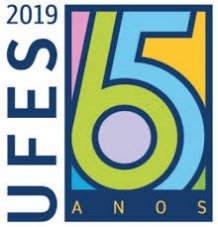 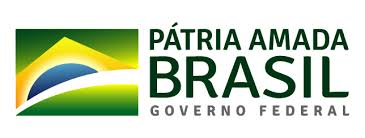 Av. Marechal Campos, 1468 – MaruípeVitória – ES CEP: 29.042-755Tel.: 0XX(27) 3335-7340 Fax: 3335-7330http://www.cienciasfisiologicas.ufes.br/     email: secretaria@ppgcf.ufes.br